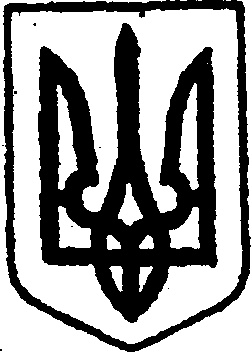 КИЇВСЬКА ОБЛАСТЬТЕТІЇВСЬКА МІСЬКА РАДАVІІІ СКЛИКАННЯ  ЧЕТВЕРТА  СЕСІЯР І Ш Е Н Н Я     23.03.2021 р.                                                                       № 175 - 04-VIIІПро делегування функцій Замовника на
реалізацію проекту «Реновація центральної 
частини міста Тетіїв «Старе місто»З метою забезпечення якісного і професійного виконання робіт з реалізації проекту «Реновація центральної частини міста Тетіїв «Старе місто»», керуючись статтями 17, 59 Закону України «Про місцеве самоврядування в Україні» від 21.05.1997 №280/97-ВР, Тетіївська міська радаВ И Р І Ш И Л А:Визначити комунальне підприємство «Благоустрій» Тетіївської міської ради Замовником на реалізацію проекту «Реновація центральної 
частини міста Тетіїв «Старе місто»».Комунальному підприємству «Благоустрій» Тетіївської міської ради забезпечити дотримання вимог законодавства при реалізації вказаного проекту.Контроль за виконанням цього рішення покласти на першого заступника міського голови Кизимишина В.Й. та виконавчий комітет Тетіївської міської ради.Міський голова                                              Богдан БАЛАГУРА